CE100 Algorithms and Programming IIHuffman CodingAuthor: Asst. Prof. Dr. Uğur CORUHCE100 Algorithms and Programming IIWeek-9 (Huffman Coding)Spring Semester, 2021-2022Download DOC, SLIDE, PPTXHuffman CodingOutlineHeap Data Structure (Review Week-4)Heap Sort (Review Week-4)Huffman CodingHuffman CodesHuffman Codes for CompressionWidely used and very effective for data compressionSavings of 20% - 90% typical(depending on the characteristics of the data)In summary: Huffman’s greedy algorithm uses a table of frequencies of character occurrences to build up an optimal way of representing each character as a binary string.Binary String Representation - ExampleConsider a data file with:100K charactersEach character is one of Frequency of each character in the file:frequency: Binary character code: Each character is represented by a unique binary string.Intuition:Frequent characters  shorter codewordsInfrequent characters  longer codewordsBinary String Representation - ExampleHow many total bits needed for fixed-length codewords? How many total bits needed for variable-length(1) codewords? How many total bits needed for variable-length(2) codewords? Prefix CodesPrefix codes: No codeword is also a prefix of some other codewordExample:It can be shown that:Optimal data compression is achievable with a prefix codeIn other words, optimality is not lost due to prefix-code restriction.Prefix Codes: EncodingEncoding: Concatenate the codewords representing each character of the fileExample: Encode file “abc” using the codewords aboveNote: “.” denotes the concatenation operation. It is just for illustration purposes, and does not exist in the encoded string.Prefix Codes: DecodingDecoding is quite simple with a prefix codeThe first codeword in an encoded file is unambiguousbecause no codeword is a prefix of any otherDecoding algorithm:Identify the initial codewordTranslate it back to the original characterRemove it from the encoded fileRepeat the decoding process on the remainder of the encoded file.Prefix Codes: Decoding - ExampleExample: Decode encoded file Prefix CodesConvenient representation for the prefix code:a binary tree whose leaves are the given charactersBinary codeword for a character is the path from the root to that character in the binary tree“” means “go to the left child”“” means “go to the right child”Binary Tree Representation of Prefix CodesWeight of an internal node: sum of weights of the leaves in its subtreeThe binary tree corresponding to the fixed-length code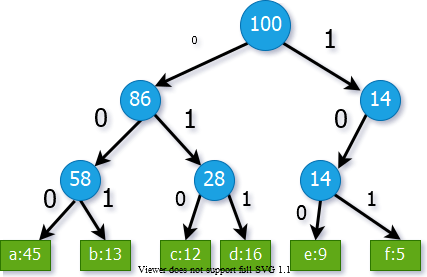 center h:450pxBinary Tree Representation of Prefix CodesWeight of an internal node: sum of weights of the leaves in its subtreeThe binary tree corresponding to the optimal variable-length codeAn optimal code for a file is always represented by a full binary tree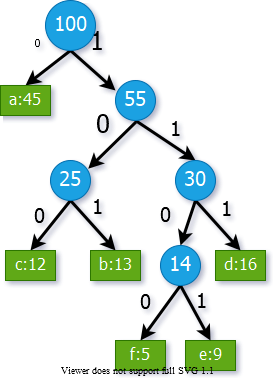 bg right:40% h:600pxFull Binary Tree Representation of Prefix CodesConsider an FBT corresponding to an optimal prefix codeIt has  leaves (external nodes)One for each letter of the alphabet where  is the alphabet from which the characters are drawnLemma: An FBT with  external nodes has exactly  internal nodesFull Binary Tree Representation of Prefix CodesConsider an  , corresponding to a prefix code.Notation:: frequency of character c in the file: depth of ’s leaf in the  : the number of bits required to encode the fileWhat is the length of the codeword for ?, same as the depth of  in How to compute , cost of tree ?Cost Computation - Example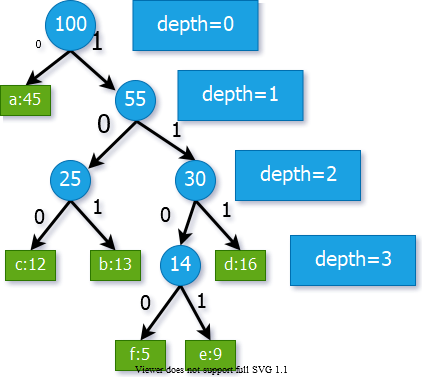 bg right:50% h:500pxPrefix CodesLemma: Let each internal node i is labeled with the sum of the weight  of the leaves in its subtreeThenwhere  is the set of internal nodes of Proof: Consider a leaf node  with  & Then,  appears in the weights of  internal nodealong the path from  to the rootHence,  appears  times in the above summationCost Computation - Example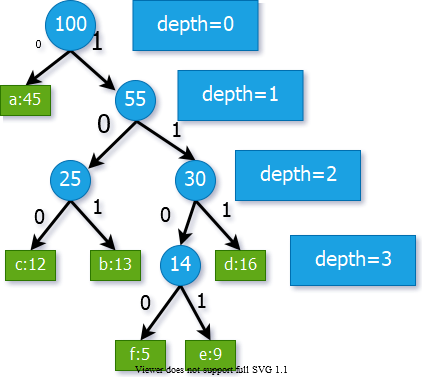 bg right:50% h:500pxConstructing a Huffman CodeProblem Formulation: For a given character set C, construct an optimal prefix code with the minimum total costHuffman invented a greedy algorithm that constructs an optimal prefix code called a Huffman codeThe greedy algorithmbuilds the FBT corresponding to the optimal code in a bottom-up mannerbegins with a set of  leavesperforms a sequence of  “merges” to create the final treeConstructing a Huffman CodeA priority queue , keyed on , is used to identify the two least-frequent objects to mergeThe result of the merger of two objects is a new objectinserted into the priority queue according to its frequencywhich is the sum of the frequencies of the two objects mergedConstructing a Huffman CodePriority queue is implemented as a binary heapInitiation of  ():  time &  take  time on  with  objectsConstructing a Huffman CodeConstructing a Huffman Code - ExampleStart with one leaf node for each characterThe  nodes with the least frequencies: Merge  and create an internal nodeSet the internal node frequency to 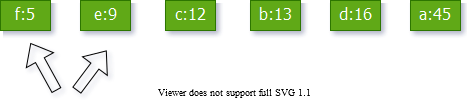 center h:300pxConstructing a Huffman Code - ExampleThe 2 nodes with least frequencies: 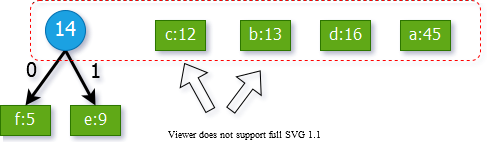 center h:400pxConstructing a Huffman Code - Example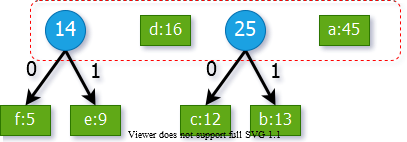 center h:350pxConstructing a Huffman Code - Example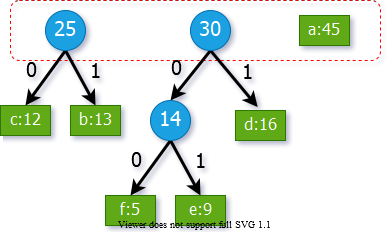 bg right:50% h:350pxConstructing a Huffman Code - Example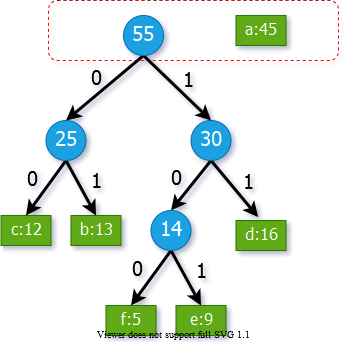 bg right:50% h:600pxConstructing a Huffman Code - Example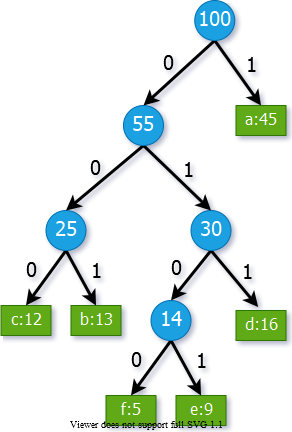 bg right:50% h:600pxCorrectness Proof of Huffman’s AlgorithmWe need to prove:The greedy choice propertyThe optimal substructure propertyWhat is the greedy step in Huffman’s algorithm?Merging the two characters with the lowest frequenciesWe will first prove the greedy choice propertyGreedy Choice PropertyLemma 1: Let  be two characters in  having the lowest frequencies.Then,  an optimal prefix code for  in which the codewords for  have the same length and differ only in the last bitNote: If  are merged in Huffman’s algorithm, their codewords are guaranteed to have the same length and they will differ only in the last bit.Lemma 1 states that there exists an optimal solution where this is the case.Greedy Choice Property - ProofOutline of the proof:Start with an arbitrary optimal solutionConvert it to an optimal solution that satisfies the greedy choice property.Proof: Let  be an arbitrary optimal solution where: are the sibling leaves with the max depth are the characters with the lowest frequenciesGreedy Choice Property - Proof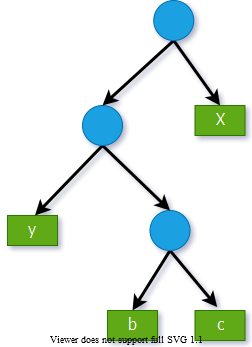 bg right:50% h:600pxReminder: are the nodes with max depth are the nodes with min freq.
Without loss of generality, assume:Then, it must be the case that:Greedy Choice Property - Proof: exchange the positions of the leaves : exchange the positions of the leaves 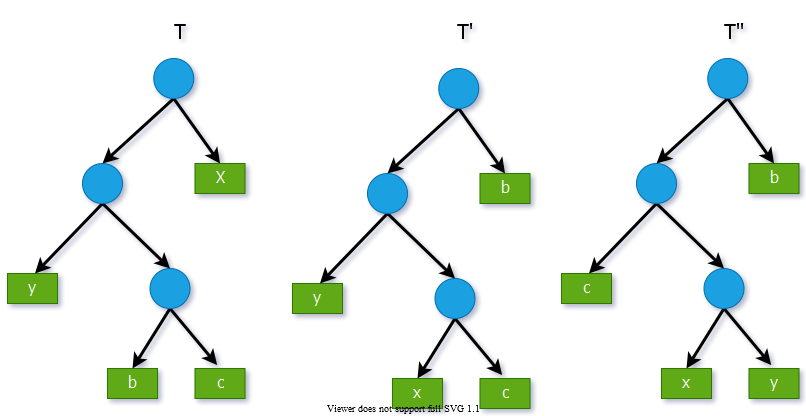 center h:400pxGreedy Choice Property - Proof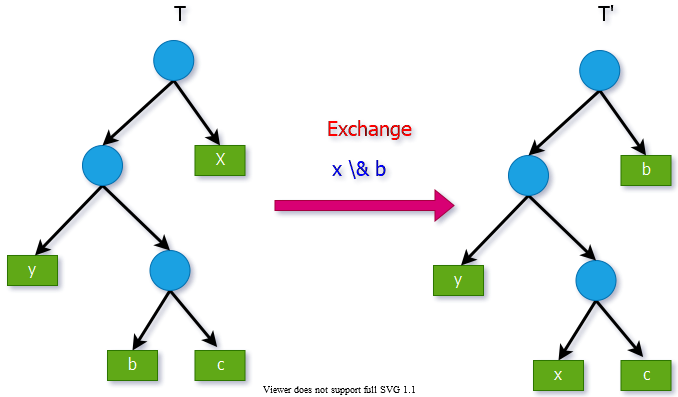 center h:500pxGreedy Choice Property - ProofReminder: Cost of tree How does  compare to ?Reminder:  and 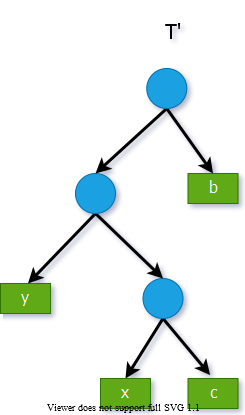 bg right:50% h:500pxGreedy Choice Property - ProofReminder:  and The difference in cost between  and :Greedy Choice Property - ProofSince  and therefore In other words,  is also optimalGreedy Choice Property - Proof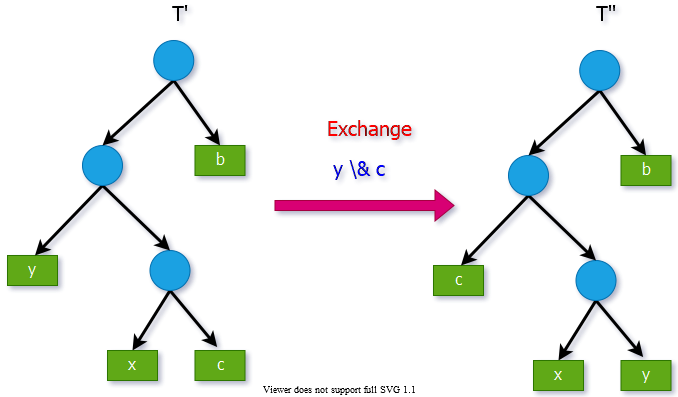 center h:450pxGreedy Choice Property - ProofWe can similarly show thatwhich implies Since  is optimal  is also optimalNote:  contains our greedy choice:Characters  appear as sibling leaves of max-depth in Hence, the proof for the greedy choice property is completeGreedy-Choice Property of Determining an Optimal CodeLemma 1 implies thatprocess of building an optimal treeby mergers can begin with the greedy choice of mergingthose two characters with the lowest frequencyWe have already proved that  , that is,the total cost of the tree constructedis the sum of the costs of its mergers (internal nodes) of all possible mergersAt each step Huffman chooses the merger that incurs the least costOptimal Substructure PropertyConsider an optimal solution  for alphabet . Let  and  be any two sibling leaf nodes in . Let  be the parent node of  and  in .Consider the subtree  where .Here, consider z as a new character, whereOptimal substructure property:  must be optimal for the alphabet , where 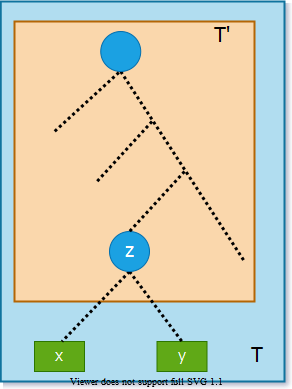 bg right:30% h:500pxOptimal Substructure Property - ProofReminder:Try to express  in terms of .Note: All characters in  have the same depth in  and .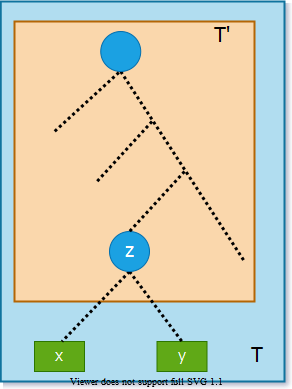 bg right:30% h:500pxOptimal Substructure Property - ProofReminder: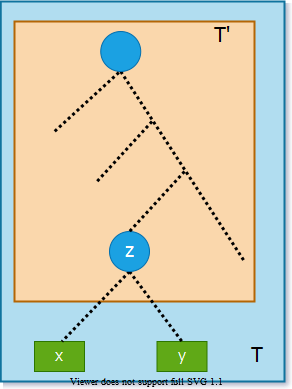 bg right:30% h:500pxOptimal Substructure Property - ProofWe want to prove that  is optimal forAssume by contradiction that that there exists another solution for  with smaller cost than . Call this solution :Let us construct another prefix tree  by adding  as children of  in 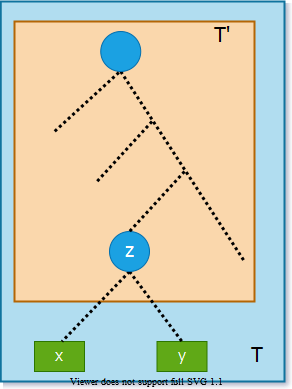 bg right:30% h:500pxOptimal Substructure Property - ProofLet us construct another prefix tree  by adding  as children of  in .We have:In the beginning, we assumed that:So, we have:Contradiction! Proof complete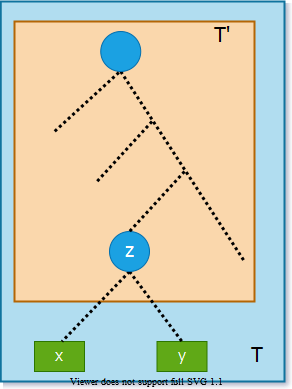 bg right:30% h:500pxGreedy Algorithm for Huffman Coding - SummaryFor the greedy algorithm, we have proven that:The greedy choice property holds.The optimal substructure property holds.So, the greedy algorithm is optimal.ReferencesIntroduction to Algorithms, Third Edition | The MIT PressBilkent CS473 Course Notes (new)Bilkent CS473 Course Notes (old)